衛生福利部桃園療養院 112 年整合性藥癮醫療示範中心試辦計畫 藥癮醫療專業人員教育訓練 目的： 為提升不同的專業人員工作素質，期待藉由藥癮專業訓練、增進臨床技能，強化醫療端與社區間的藥癮資源連結，提升藥癮醫療專業人員之服務品質，故辦理此次藥癮醫療專業人員教育訓練工作坊。根據衛生署統計資料發現青少年施用新興毒品有越來越年輕化的趨勢。毒品問題不只危害個人身心狀況，亦對其家庭、人際及社會功能造成一定的影響，因此應及早介入。為提升藥癮治療相關人員在青少年藥癮處遇之專業知能及服務品質，故邀請講師針對青少年三級預防、青少年司法介入處遇以及矯正學校執行經驗進行分享。指導單位：衛生福利部主辦單位：衛生福利部桃園療養院 參加對象：雙北桃竹苗地區藥癮治療相關單位執行藥癮醫療相關人員，至多50人，若報名人數過多，則以與本單位簽訂合作意向書之機構人員為優先錄取。 講師：新竹聊癒之森診所姜學斌院長臺灣桃園地方法院王以凡主任調查保護官敦品中學郭興偉心理師辦理日期地點 、 日期：112年12月22日（星期五）08:30-17:00 、 地點：桃園療養院2樓研討室(二)。 報名方式：即日起至2023/12/08截止，或額滿時截止報名。請線上填寫報名表單https://reurl.cc/m06erV報名。 （額滿時截止報名，請留意信箱訊息；若報名人數過多，將以桃竹苗地區藥癮治療相關單位執行藥癮醫療之專業人員優先錄取。) 八、 課程表： 課程注意事項： 本堂課為實體課程，請報名學員勿缺席、遲到或早退，需完成「課程簽到」、「課程簽退」、「滿意度調查」。課程中場休息時間由講師自由安排，敬請配合。當日若不克參與，請於課程開始前7日來電或E-mail 取消。申請學分：本次預計申請專業人員繼續教育訓練學分（申請精專、成癮、護理、社工、心理）等。「衛生福利部藥癮治療人員訓練證明」將以藥酒癮醫療個案管理系統發放電子證書，不再提供紙本證書，請與會人員於報名時提供有效電子郵件俾利作業流程。備註： 課程採實體課程，全程免費。若有課程內容修改或停辦之消息將另行通知。本訓練活動提供午餐，會議場地內禁止攜帶與食用外食與飲料，僅能帶水進場。若有疑問請洽03-3698553 分機3001。交通資訊 ◎高速公路 、 高速公路(國道1號)→內壢交流道57K下→走中園路→左轉吉林路(內壢工業區)→直走吉林北路→右轉文中路→右轉龍壽街→直走龍壽街→本院(桃療)。 、 高速公路(國道1號或3號) 轉 (國道2號東西向)→機場支線南桃園11K交流道下→往中壢方向(大興西路)→右轉文中路→左轉龍壽街→直走龍壽街 →本院(桃療)。 ◎火車路線 內壢火車站，公車往桃園台北方向→在中華龍壽街站(或桃園醫院)下車→ 往龍壽街走→本院(桃療)。 ◎公車路線 (無障礙低底盤公車)桃園客運1路，中壢客運1路，台汽客運→在中華龍壽街站(或桃園醫院)下車→往龍壽街走→本院(桃療)。 ◎地圖 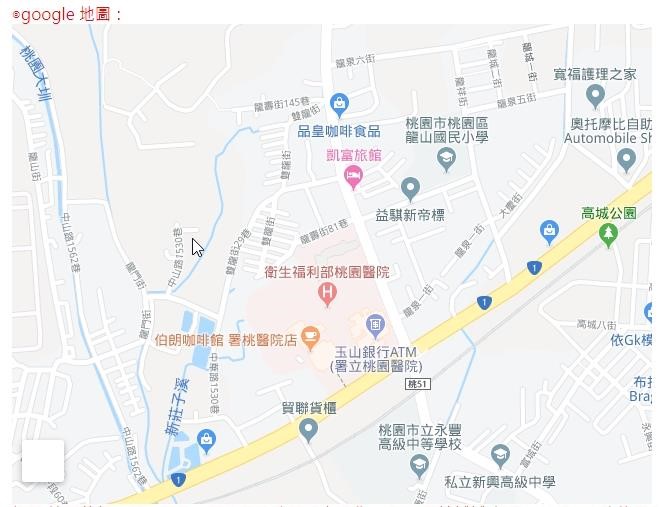 時間 課程名稱 主講人 08:00-08:30 報到 主辦單位 08:30-10:10 青少年物質濫用危害趨勢-1新竹聊癒之森身心診所姜學斌院長10:10-10:20中場休息中場休息10:20-12:00青少年物質濫用危害趨勢-2新竹聊癒之森身心診所姜學斌院長12:00-13:00午餐時間午餐時間13:00-13:50簡介少年事件處理法(核心精神、對象、處分、處理的流程-含一、二級毒品處理流程)臺灣桃園地方法院王以凡主任調查保護官13:50-14:00中場休息中場休息14:00-14:50曝險少年行政輔導先行制度相關問題(含施用三、四級毒品處理流程及施用笑氣的處理)臺灣桃園地方法院王以凡主任調查保護官14:50-15:00中場休息中場休息15:00-15:50說明青少年成癮路徑及常出現之毒品案類型敦品中學郭興偉臨床心理師15:50-16:00中場休息中場休息16:00-16:50矯正學校實際執行經驗分享敦品中學郭興偉臨床心理師16:50-賦歸賦歸